Absent:                              have no concerns. Voted in advance to approve should majority agree.ENDS:1. Fundamental Skills
2. Work Preparedness
3. Academic Advancement
4. Barton Experience
5. Regional Workforce Needs
6. Barton Services and Regional Locations
7. Strategic Planning
8. Contingency Planning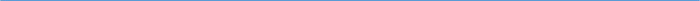 Barton Core Priorities/Strategic Goals Drive Student Success 1. Advance student entry, reentry, retention, and completion strategies. 2. Foster excellence in teaching and learning. Cultivate Community Engagement 3. Expand partnerships & public recognition of Barton Community College. Optimize the Barton Experience 4. Promote a welcoming environment that recognizes and supports student and employee engagement, integrity,  
  inclusivity, value, and growth. Emphasize Institutional Effectiveness 5. Develop, enhance, and align business processes.AGENDA/MINUTESAGENDA/MINUTESTeam NameLearning, Instruction and Curriculum Committee (LICC)Date5/10/2023Time3:30 – 4:30 pmLocationZoom https://zoom.us/j/5354602075FacilitatorFacilitatorBrian HoweBrian HoweBrian HoweBrian HoweRecorderDenise Schreiber Denise Schreiber Denise Schreiber Denise Schreiber Denise Schreiber Denise Schreiber Team membersTeam membersTeam membersTeam membersTeam membersTeam membersTeam membersTeam membersTeam membersTeam membersTeam membersPresent  XAbsent   OPresent  XAbsent   OTeam 1Team 1Team 2Team 3Team 3Non-votingoJohn Mack Team LeadJohn Mack Team LeadoLori Crowther Team LeadxClaudia Mather Team LeadClaudia Mather Team LeadxKathy KottasxBrian HoweBrian HowexLaura SchlessigeroMary DoyleMary DoylexElaine SimmonsxRenae SkeltonRenae SkeltonoLee MillerxMegan Schiffelbein Megan Schiffelbein xKurt TealKurt TealGuestGuestGuestGuestGuestGuestGuestGuestGuestGuestGuestGuestGuestxDarren IveyDarren IveyxChris BakeroMary FoleyMary FoleyxKurt KondaAction ItemsAction ItemsAction ItemsAction ItemsAction ItemsAction ItemsAction ItemsReporterReporterReporterNew/RevisedNew/RevisedEffective SemesterSOCI 1100 Introduction to SociologyTeam 2 ReviewedOutcomes and Competencies Revision Changed two words in the competencies, miner verbiage changesApprovedSOCI 1100 Introduction to SociologyTeam 2 ReviewedOutcomes and Competencies Revision Changed two words in the competencies, miner verbiage changesApprovedSOCI 1100 Introduction to SociologyTeam 2 ReviewedOutcomes and Competencies Revision Changed two words in the competencies, miner verbiage changesApprovedSOCI 1100 Introduction to SociologyTeam 2 ReviewedOutcomes and Competencies Revision Changed two words in the competencies, miner verbiage changesApprovedSOCI 1100 Introduction to SociologyTeam 2 ReviewedOutcomes and Competencies Revision Changed two words in the competencies, miner verbiage changesApprovedSOCI 1100 Introduction to SociologyTeam 2 ReviewedOutcomes and Competencies Revision Changed two words in the competencies, miner verbiage changesApprovedSOCI 1100 Introduction to SociologyTeam 2 ReviewedOutcomes and Competencies Revision Changed two words in the competencies, miner verbiage changesApprovedKurt KondaKurt KondaKurt KondaRevisedRevisedFall 2023NURS 1261 Medical-Surgical Nursing IVTeam 2 ReviewedPrerequisite RevisionNURS 1264 will no longer be a prerequisite for NURS 1261 (they will be in the same semester)Added a minimum grade in the prerequisiteApprovedNURS 1261 Medical-Surgical Nursing IVTeam 2 ReviewedPrerequisite RevisionNURS 1264 will no longer be a prerequisite for NURS 1261 (they will be in the same semester)Added a minimum grade in the prerequisiteApprovedNURS 1261 Medical-Surgical Nursing IVTeam 2 ReviewedPrerequisite RevisionNURS 1264 will no longer be a prerequisite for NURS 1261 (they will be in the same semester)Added a minimum grade in the prerequisiteApprovedNURS 1261 Medical-Surgical Nursing IVTeam 2 ReviewedPrerequisite RevisionNURS 1264 will no longer be a prerequisite for NURS 1261 (they will be in the same semester)Added a minimum grade in the prerequisiteApprovedNURS 1261 Medical-Surgical Nursing IVTeam 2 ReviewedPrerequisite RevisionNURS 1264 will no longer be a prerequisite for NURS 1261 (they will be in the same semester)Added a minimum grade in the prerequisiteApprovedNURS 1261 Medical-Surgical Nursing IVTeam 2 ReviewedPrerequisite RevisionNURS 1264 will no longer be a prerequisite for NURS 1261 (they will be in the same semester)Added a minimum grade in the prerequisiteApprovedNURS 1261 Medical-Surgical Nursing IVTeam 2 ReviewedPrerequisite RevisionNURS 1264 will no longer be a prerequisite for NURS 1261 (they will be in the same semester)Added a minimum grade in the prerequisiteApprovedRenae SkeltonRenae SkeltonRenae SkeltonRevisedRevisedFall 2023NURS 1208 Mental Health Nursing IITeam 3 ReviewedCredit Hour and Prerequisite RevisionChange credit hours from 4 credit hours to 3 credit hours (2 didactic and 1 clinical)Added a minimum grade in the prerequisiteApprovedNURS 1208 Mental Health Nursing IITeam 3 ReviewedCredit Hour and Prerequisite RevisionChange credit hours from 4 credit hours to 3 credit hours (2 didactic and 1 clinical)Added a minimum grade in the prerequisiteApprovedNURS 1208 Mental Health Nursing IITeam 3 ReviewedCredit Hour and Prerequisite RevisionChange credit hours from 4 credit hours to 3 credit hours (2 didactic and 1 clinical)Added a minimum grade in the prerequisiteApprovedNURS 1208 Mental Health Nursing IITeam 3 ReviewedCredit Hour and Prerequisite RevisionChange credit hours from 4 credit hours to 3 credit hours (2 didactic and 1 clinical)Added a minimum grade in the prerequisiteApprovedNURS 1208 Mental Health Nursing IITeam 3 ReviewedCredit Hour and Prerequisite RevisionChange credit hours from 4 credit hours to 3 credit hours (2 didactic and 1 clinical)Added a minimum grade in the prerequisiteApprovedNURS 1208 Mental Health Nursing IITeam 3 ReviewedCredit Hour and Prerequisite RevisionChange credit hours from 4 credit hours to 3 credit hours (2 didactic and 1 clinical)Added a minimum grade in the prerequisiteApprovedNURS 1208 Mental Health Nursing IITeam 3 ReviewedCredit Hour and Prerequisite RevisionChange credit hours from 4 credit hours to 3 credit hours (2 didactic and 1 clinical)Added a minimum grade in the prerequisiteApprovedRenae SkeltonRenae SkeltonRenae SkeltonRevisedRevisedFall 2023NURS 1264 RN Leadership and ManagementTeam 3 ReviewedPrerequisite RevisionMove the course to the Spring semester to balance Fall credits and the Spring creditsAdded a minimum grade in the prerequisiteApprovedNURS 1264 RN Leadership and ManagementTeam 3 ReviewedPrerequisite RevisionMove the course to the Spring semester to balance Fall credits and the Spring creditsAdded a minimum grade in the prerequisiteApprovedNURS 1264 RN Leadership and ManagementTeam 3 ReviewedPrerequisite RevisionMove the course to the Spring semester to balance Fall credits and the Spring creditsAdded a minimum grade in the prerequisiteApprovedNURS 1264 RN Leadership and ManagementTeam 3 ReviewedPrerequisite RevisionMove the course to the Spring semester to balance Fall credits and the Spring creditsAdded a minimum grade in the prerequisiteApprovedNURS 1264 RN Leadership and ManagementTeam 3 ReviewedPrerequisite RevisionMove the course to the Spring semester to balance Fall credits and the Spring creditsAdded a minimum grade in the prerequisiteApprovedNURS 1264 RN Leadership and ManagementTeam 3 ReviewedPrerequisite RevisionMove the course to the Spring semester to balance Fall credits and the Spring creditsAdded a minimum grade in the prerequisiteApprovedNURS 1264 RN Leadership and ManagementTeam 3 ReviewedPrerequisite RevisionMove the course to the Spring semester to balance Fall credits and the Spring creditsAdded a minimum grade in the prerequisiteApprovedRenae SkeltonRenae SkeltonRenae SkeltonRevisedRevisedFall 2023Academic Integrity StatementAcademic Integrity Council is recommending a change to the statementApprove to update statement as presentedAcademic Integrity StatementAcademic Integrity Council is recommending a change to the statementApprove to update statement as presentedAcademic Integrity StatementAcademic Integrity Council is recommending a change to the statementApprove to update statement as presentedAcademic Integrity StatementAcademic Integrity Council is recommending a change to the statementApprove to update statement as presentedAcademic Integrity StatementAcademic Integrity Council is recommending a change to the statementApprove to update statement as presentedAcademic Integrity StatementAcademic Integrity Council is recommending a change to the statementApprove to update statement as presentedAcademic Integrity StatementAcademic Integrity Council is recommending a change to the statementApprove to update statement as presentedElaine SimmonsElaine SimmonsElaine SimmonsRevisedRevisedSpring 2024Syllabi Submitted to InactivateSyllabi Submitted to InactivateSyllabi Submitted to InactivateSyllabi Submitted to InactivateSyllabi Submitted to InactivateSyllabi Submitted to InactivateSyllabi Submitted to InactivateReporterReporterReporterInactivateInactivateEffective SemesterMLTR 1040MLTR 9027MLTR 1040MLTR 9027MLTR 1040MLTR 9027MLTR 1040MLTR 9027MLTR 1040MLTR 9027MLTR 1040MLTR 9027MLTR 1040MLTR 9027Terri MebaneTerri MebaneTerri MebaneInactivateInactivateSummer 2023Other ItemsOther ItemsOther ItemsOther ItemsOther ItemsOther ItemsOther ItemsReporterReporterReporter